CAMİLİ MAHALLESİ:TARİHİ:Camili Köyü 1844 yılı kayıtlarından önce kurulmuş. Köy adını Osmanlı Dönemi yapısı olan tarihi camiden almıştır. Caminin alçı mihrabı ve pencere süslemeleri günümüze kadar özgün biçimde gelmiştir. Köyün yakınında  Sivri Höyük adında bir höyük vardır. Camili Köyü 2004 yılında Çubuk İlçeline mahalle olarak bağlanmıştır.COĞRAFİ KONUMU:Camili Mahallesi Çubuk'un Doğu Kuzeydoğu yönünde  15 km uzağında yer alır. Ankara il merkezinin ise Kuzeydoğu yönünde  48 km uzağında bulunur. NÜFUSU:2017 yılı itibariyle Mahalle nüfusu  131 dirİDARİ YAPI:Mahalle Muhtarı  Yaşar GÖKÇAYIR’dır. Cep Telefon Numarası: 535 387 66 19MAHALLEDEN GÖRÜNÜMLER: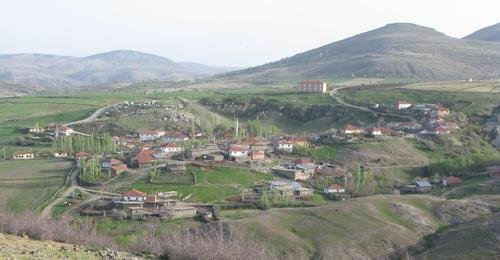 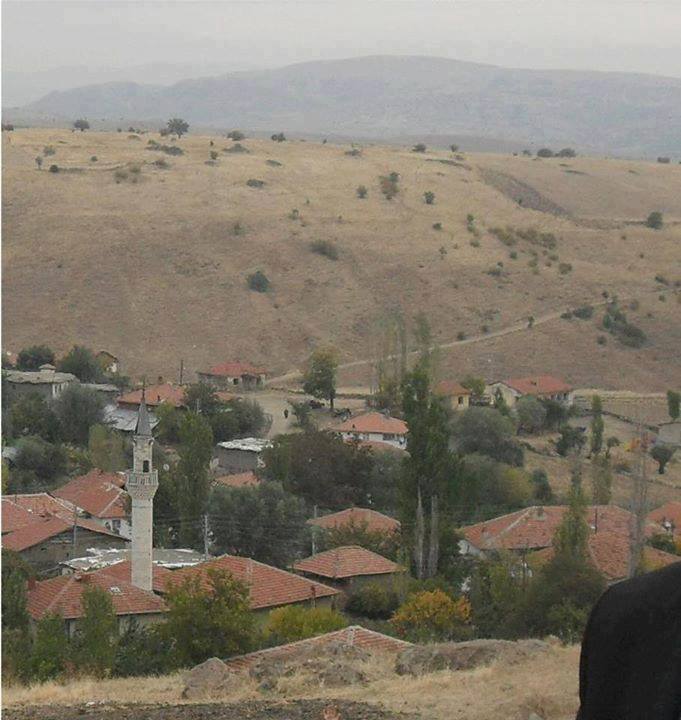 